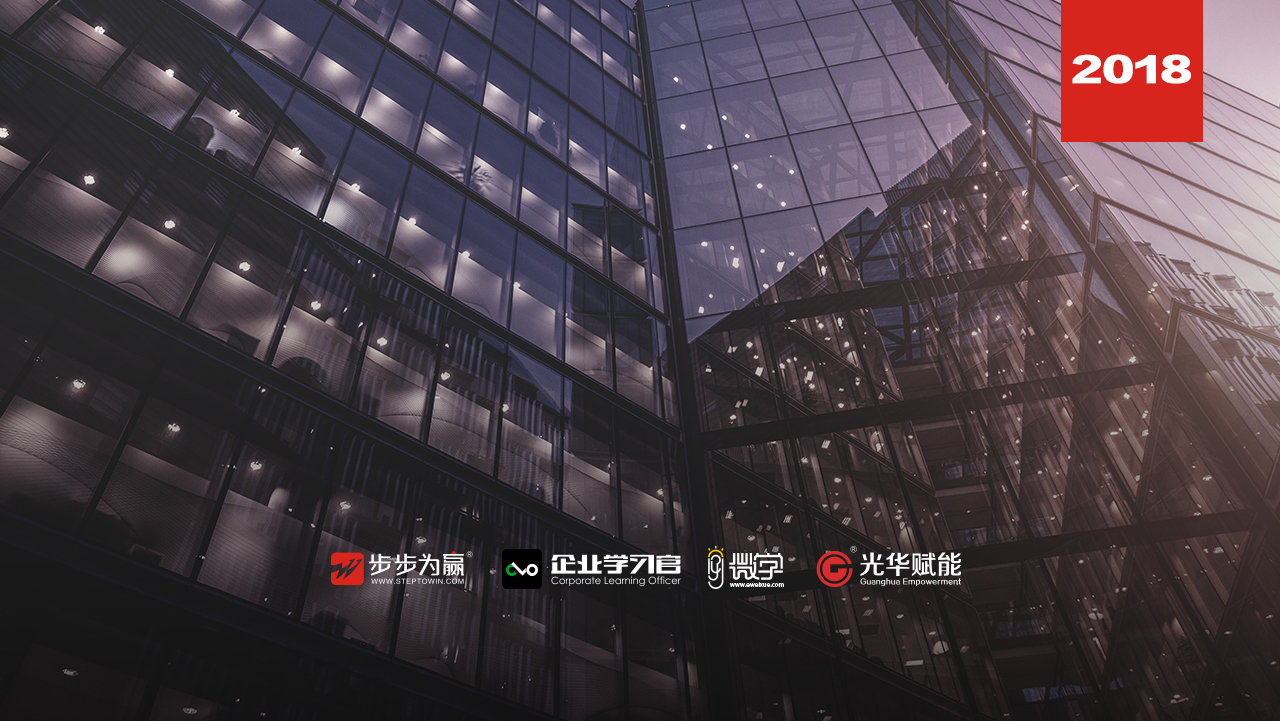 主讲老师：王俊华（情境实践家课程创始人）授课对象：企业高管、中层骨干时间安排：2018年4月13 日9:30至17:002018年4月14 日9:00至16:30地点安排：待定参课费用：学习卡套票10张/人   现金票4200元/人 购买学习卡享受更多优惠人数限制：40人课程目标1、愿景指引方向——掌握树立愿景的方法，提升目标与计划制定能力；2、决策明确思路——掌握正确的决策方法，提升个人情境决策的能力；3、团队奠定基石——掌握团队的组建要素，提升高效团队的建设能力；4、激励点燃热情——掌握激励的基本原理，提升有效激励的适应能力；5、行动成就事业——掌握高效的工作秘诀，提升个人事业发展的速度。课程大纲序言   管理无处不在管理者的3项必要装备管理者的类型分析组织权利的5种来源主管4种行为模式测评：领导者的三项管理准则优秀领导者第一步：明确目标 管理任务一：制定目标中国文化与目标设置设置目标的合理化与平衡性目标设置的注意事项与部署设定目标的最佳方式一次就做对目标设置目标设置中的过程控制改变命运的年度计划书设定明确的目标，而不是寻找安全牌  优秀领导者第二步：计划执行管理任务二：组织实施掌握主动性，抓住控制权盘点优势，实施前的五大策略制度设计的四个要素创造全胜局势的十大战略承担风险，从错误中学习打造使命必达团队的十大铁律情境体验：南海丝路管理任务三：作对决策管理就是决策领导者常见的决策错误四种不同的决策风格如何避免决策失误科学的决策方法与流程决策者必备的四大要素情境体验：商业攻略管理任务四：监督控制选人比用人更重要识人五要在现代管理的应用四种不同的管理风格没有检查就没有执行人有三不与安排工作的技巧有效地过程控制YCYA法有效检查的三种手段如何处理团队中的“不和谐”情景模拟：谁是破坏者？优秀领导者第三步：人才发展管理任务五：培育人才世界级企业的高效激励术小成本也能创造高士气把员工小事当成主管大事学会教练力，强将不再出弱兵让部属自己变聪明别当“责任感中毒”领导人流程抓到位，防守也放心头脑风暴：身为主管，该怎么办？情境模拟：快乐的餐厅小结   突破自我：管理者永远的功课未来领导趋势与机遇领导者行为习惯的养成从关心和满足成员的个人需求出发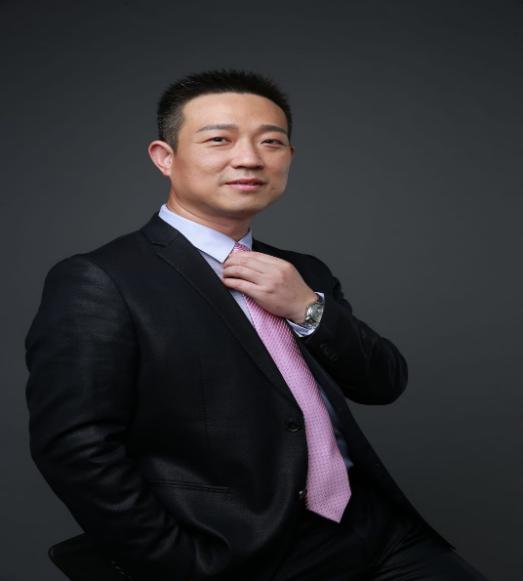 资历背景情境实践家课程创始人深圳企业培训者发展同盟高级顾问高级职业经理人，高级人力资源管理师        清华大学，北京大学等高校EMBA体验式课程特聘讲师香港人力资源协会认证讲师、TET资质认证讲师、深圳培训师联合会特聘讲师授课风格王俊华老师始终坚持“活动、生动、感动、行动”的四动培训法则，用体验式培训强化学习效果，视频、游戏、小组讨论、情境模拟、经营仿真等诸多方式为所有的学员呈现快乐中成长、学习中收获的培训大餐，让所有的学员在互动中顿悟，在行动中提升。王俊华老师激情生动、发人深省的讲解风格，完备的理论体系，古今中外的丰富案例，幽默风趣的语言穿插，经常带领学员在轻松的氛围中体会深奥的理论。授课经验王老师十三年的企业管理经验，可谓身经百战，集理论与实务于一身，近千场的企业培训和公开演讲，为企业的可持续发展提供了实际而有效的帮助，赢得了业界良好的口碑和赞誉。先后担任清华大学、北京大学、云南大学、浙工大等高校MBA班体验式课程特聘讲师；连续七年担任宁波市政府人社局培训中心“送培训进企业”项目领导力课程特聘讲师；连续七年为中行、建行、招行、兴业、民生等国有银行及股份银行提供管理类课程培训；连续七年中移动、中核集团、中国电信、中海油、三一重工、美的集团等大中型企业提供管理类、职业素养类培训。课程预告时间：2018年4月20、21日（周五、六）课题：《向华为学习--岗位分析与岗位评估》主讲：江源（原华为全球人力资源专家）学习卡套餐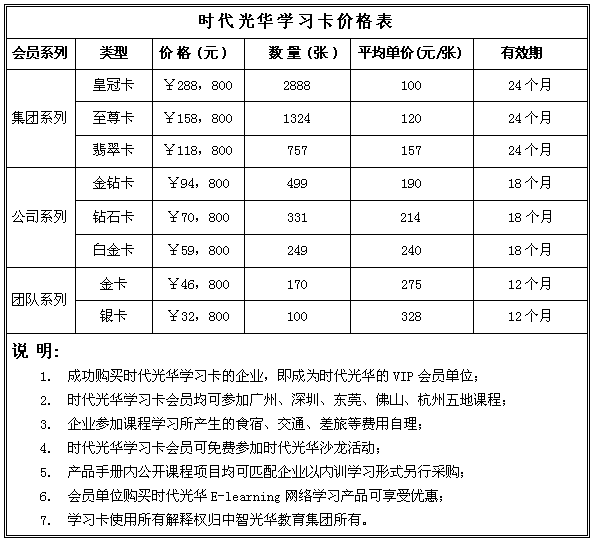 